АКТ В АКТУАЛЬНОЙ РЕДАКЦИИ(в редакции постановления от 23.08.2021 № 107-п)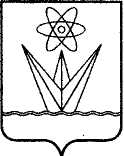 АДМИНИСТРАЦИЯЗАКРЫТОГО АДМИНИСТРАТИВНО – ТЕРРИТОРИАЛЬНОГО ОБРАЗОВАНИЯ  ГОРОДА  ЗЕЛЕНОГОРСКА КРАСНОЯРСКОГО КРАЯП О С Т А Н О В Л Е Н И Е26.08.2019                                      г. Зеленогорск                                        № 148-пОб утверждении форм заявок о согласовании созданияместа (площадки) накопления твердых коммунальныхотходов и о включении сведений о месте (площадке) накопления твердых коммунальных отходов в реестр мест (площадок) накопления твердых коммунальных отходов В соответствии с Федеральным законом от 06.10.2003 № 131-ФЗ «Об общих принципах организации местного самоуправления в Российской Федерации», Федеральным законом от 24.06.1998 № 89-ФЗ «Об отходах производства и потребления», постановлением Правительства Российской Федерации от 31.08.2018 № 1039 «Об утверждении Правил обустройства мест (площадок) накопления твердых коммунальных отходов и ведения их реестра», руководствуясь Уставом города,ПОСТАНОВЛЯЮ:Утвердить форму заявки о согласовании создания места (площадки) накопления твердых коммунальных отходов согласно приложению № 1 к настоящему постановлению.Утвердить форму заявки о включении сведений о месте (площадке) накопления твердых коммунальных отходов в реестр мест (площадок) накопления твердых коммунальных отходов согласно приложению № 2 к настоящему постановлению.Настоящее постановление вступает в силу в день, следующий за днем его  опубликования в газете «Панорама», и подлежит размещению на официальном сайте Администрации ЗАТО г. Зеленогорска в информационно-телекоммуникационной сети «Интернет». Контроль за выполнением настоящего постановления возложить на первого заместителя Главы ЗАТО г. Зеленогорска по жилищно-коммунальному хозяйству, архитектуре и градостроительству.Глава ЗАТО г. Зеленогорска                                                                       М.В. СперанскийПриложение № 1к постановлению АдминистрацииЗАТО г. Зеленогорскаот 26.08.2019 № 148-пФОРМАВ Администрацию ЗАТО г. Зеленогорскаот_______________________________________(для юридических лиц - полное наименование и основной государственный регистрационный номер записи в ЕГРЮЛ, фактический адрес;для индивидуальных предпринимателей - фамилия, имя,отчество, основной государственный регистрационный номер записи в ЕГРИП, адрес регистрации по месту жительства;для физических лиц - фамилия, имя, отчество, серия, номер и дата выдачи паспорта или иного документа,удостоверяющего личность в соответствии с законодательством Российской Федерации, адрес регистрации по месту жительства, контактные данные)ЗАЯВКАПрошу согласовать создание места (площадки) накопления твердых коммунальных отходов по ____________________________________________________________________(адрес места (площадки) накопления твердых коммунальных отходов)Приложение: сведения о месте (площадке) накопления твердых коммунальных отходов.Приложение к заявке о согласовании создания места (площадки) накопления твердых коммунальных отходовСведения о месте (площадке) накопления твердых коммунальных отходовСокращение: ТКО - твердые коммунальные отходыПриложение № 2к постановлению АдминистрацииЗАТО г. Зеленогорскаот 26.08.2019 № 148-пФОРМАВ Администрацию ЗАТО г. Зеленогорскаот_______________________________________(для юридических лиц - полное наименование и основной государственный регистрационный номер записи в ЕГРЮЛ, фактический адрес;для индивидуальных предпринимателей - фамилия, имя,отчество, основной государственный регистрационный номер записи в ЕГРИП, адрес регистрации по месту жительства;для физических лиц - фамилия, имя, отчество, серия, номер и дата выдачи паспорта или иного документа,удостоверяющего личность в соответствии с законодательством Российской Федерации, адрес регистрации по месту жительства, контактные данные)ЗАЯВКАПрошу включить сведения о месте (площадке) накопления твердых коммунальных отходов в реестр мест (площадок) накопления твердых коммунальных отходов.1. Данные о нахождении места (площадки) накопления твердых коммунальных отходов:____________________________________________________________________________(адрес и (или) географические координаты места (площадки) накопления твердых коммунальных отходов)2. Данные о технических характеристиках места (площадки) накопления твердых коммунальных отходов:_____________________________________________________________________________(сведения об используемом покрытии, площади, количестве размещенных и планируемых к размещению контейнеров и бункеров с указанием их объема)3. Данные о собственнике места (площадки) накопления твердых коммунальных отходов:_____________________________________________________________________________(для юридических лиц - полное наименование и основной государственный регистрационный номер записи в Едином государственном реестре юридических лиц, фактический адрес;для индивидуальных предпринимателей - фамилия, имя, отчество, основной государственный регистрационный номер записи в Едином государственном реестре индивидуальных предпринимателей, адрес регистрации по месту жительства;для физических лиц - фамилия, имя, отчество, серия, номер и дата выдачи паспорта или иного документа, удостоверяющего личность в соответствии с законодательством Российской Федерации, адрес регистрации по месту жительства, контактные данные)4. Данные об источниках образования твердых коммунальных отходов, которые складируются в месте (на площадке) накопления твердых коммунальных отходов:_____________________________________________________________________________ (сведения об одном или нескольких объектах капитального строительства, территории (части территории) города, при осуществлении деятельности на которых у физических и юридических лиц образуются твердые коммунальные отходы, складируемые в соответствующем месте (на площадке) накопления твердых коммунальных отходов)Согласование Администрации ЗАТО г. Зеленогорска о создании места (площадки) накопления твердых коммунальных отходов:______________________________________________________________________________(реквизиты распоряжения Администрации ЗАТО г. Зеленогорска о согласовании создания места (площадки) накопления твердых коммунальных отходов)Подтверждаю наличие в настоящей заявке достоверной информации.Приложение: схема размещения места (площадки) накопления твердых коммунальных отходов на карте г. Зеленогорска в масштабе 1:2000.«___» ___________ 20___ г.(подпись заявителя)(Ф.И.О. заявителя)№ п/пДанные о нахождении места (площадки) накопления ТКОДанные о нахождении места (площадки) накопления ТКОДанные о технических характеристиках места (площадки) накопления ТКОДанные о технических характеристиках места (площадки) накопления ТКОДанные о технических характеристиках места (площадки) накопления ТКОДанные о технических характеристиках места (площадки) накопления ТКОДанные о технических характеристиках места (площадки) накопления ТКОДанные о технических характеристиках места (площадки) накопления ТКОДанные о технических характеристиках места (площадки) накопления ТКОДанные о технических характеристиках места (площадки) накопления ТКОДанные о технических характеристиках места (площадки) накопления ТКОДанные о технических характеристиках места (площадки) накопления ТКОДанные о технических характеристиках места (площадки) накопления ТКОДанные о собственнике места (площадки) накопления ТКОДанные об источниках образования ТКО, которые складируются в месте (площадке) накопления ТКО№ п/падрес (населенный пункт, улица, дом)географи-ческие координатыналичие (отсутствие) подъездногопути для автотранспортаисполь-зуемое покрытиеналичие (отсутствие) огражденияплощадь, м2количество контейнеров (бункеров), шт.объем одного контейнера (бункера), м3наличие (отсутствие) крышек у контейнеров наличие (отсутствие) навеса над контейнерами (бункерами)кратчайшее расстояние от места (площадки) накопления ТКО до многоквартирных (индивидуальных) жилых домов, детских игровых и спортивных площадок, зданий и игровых, прогулочных и спортивных площадок организаций воспитания и обучения, отдыха и оздоровления детей и молодежи, до территорий медицинских организацийкратчайшее расстояние от места (площадки) накопления ТКО до многоквартирных (индивидуальных) жилых домов, детских игровых и спортивных площадок, зданий и игровых, прогулочных и спортивных площадок организаций воспитания и обучения, отдыха и оздоровления детей и молодежи, до территорий медицинских организацийкратчайшее расстояние от места (площадки) накопления ТКО до многоквартирных (индивидуальных) жилых домов, детских игровых и спортивных площадок, зданий и игровых, прогулочных и спортивных площадок организаций воспитания и обучения, отдыха и оздоровления детей и молодежи, до территорий медицинских организацийДанные о собственнике места (площадки) накопления ТКОДанные об источниках образования ТКО, которые складируются в месте (площадке) накопления ТКО№ п/падрес (населенный пункт, улица, дом)географи-ческие координатыналичие (отсутствие) подъездногопути для автотранспортаисполь-зуемое покрытиеналичие (отсутствие) огражденияплощадь, м2количество контейнеров (бункеров), шт.объем одного контейнера (бункера), м3наличие (отсутствие) крышек у контейнеров наличие (отсутствие) навеса над контейнерами (бункерами)наименование объектаадрес (улица, дом)расстояние, мДанные о собственнике места (площадки) накопления ТКОДанные об источниках образования ТКО, которые складируются в месте (площадке) накопления ТКО«___» ___________ 20___ г.(подпись заявителя)(Ф.И.О. заявителя)«___» ___________ 20___ г.(подпись заявителя)(Ф.И.О. заявителя)